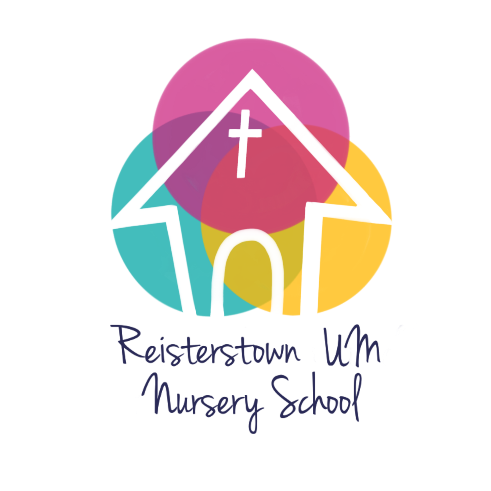 Reisterstown United Methodist Nursery School 		2022-2023 Calendar         August 2022			31	Parent Meeting in Church library 6:30 pmSeptember  2022		5	Labor Day – closed				6	School starts all classesOctober			21	Maryland State Teacher Conferences (MSDE) – closed				28	School picturesNovember			11	Church event closure								        24, 25	 School closed – ThanksgivingDecember		            15	All classes Christmas Program – 11:00 a.m.22-31	School closed for Christmas – 	January  2023			3	School reopens					16	School closed for MLK												February			20	School closed for President’s Day	March		         	 April		           	           3-9	SCHOOL CLOSED for spring break				10	School closed for parent conferences			 	11	School re-opensMay				29	School closed for Memorial DayJune				15	4’s graduation 11:00 - Sanctuary –					15	Last day in classrooms										16	School picnic –11:00 – 1:00 at Reisterstown Regional Park	Your child’s teacher will provide you with a class calendar containing specific events related to your child’s programUpdated 7/26/22